WWW.lhm-pushkino.ruПРАЙС – ЛИСТна продукцию  ООО «Лесхозмаш-Пушкино»141200  Московская область, г. Пушкино, ул. Горького, 20 А                       тел./факс (495) 993 50 14, 993 57 12,                                     тел./факс (49653) 2 49 89,                                                              E- mail: lhm-соm@yandex.ru                                                                          сommerce@lhm-pushkino.ruАдрес в интернете:www.lhm-pushкino.ruВнимание !!!  Цены на товары могут изменятьсяИнструменты для работы в лесуЦена(руб),в т.ч.НДС-18%КУСТОРЕЗЫ(ИТАЛИЯ)TG600E 600Вт/л.с.двухстороннее лезвие,60см,автоматическая остановка ножа,вес 3,9кг Италия15300TG750E 700Вт/л.с.одинарное лезвие,60см,профессиональная поворотная рукоятка,вес 4,3кг Италия20400TG2650XP 1.2 л.с.двухстороннее лезвие,60см,малый уровень шума,низкая вибрация,вес 5,3кг Италия38900ВысоторезPTX 2700-10,мощность 1,3 л.с. цепь 90SG039E,полная длина высотореза 2,6/3.8м,вес 7.4кг47150ВОЗДУХОДУВЫ, ОПРЫСКИВАТЕЛИ(ИТАЛИЯ)Воздуходувка-опрыскиватель АТ 800,5л.с.,емкость бака с жидкостью 14л,подача жидкости 0,5-3л/мин,макс.расход воздуха,16 куб.м./мин.40900БЕНЗОПИЛЫ EFCO(Италия)МТ350/41(137/41) мощность 2,1л.с.,цепь(шаг*ширина паза) 3/8*0,50,вес 4кг16200137/41 мощность 2,1л.с.,цепь(шаг*ширина паза) 3/8*0,50,вес 4кг19500137/41PS мощность 2,1л.с.20500141S/41 мощность 2,4л.с.,цепь(шаг*ширина паза) 3/8*0,50,вес 4,1кг24500156/46 мощность 4,1л.с.,цепь(шаг*ширина паза) 0,325*0,58,3/8*0,58,вес 5,5кг37900162/51 мощность 4,7л.с.,цепь(шаг*ширина паза) 0,325*0,58,3/8*0,58,вес 5,5кг57200165/46HD мощность 4,3л.с.,цепь(шаг*ширина паза) 3/8*0,58,вес 5,8кг44070МТ6500BCP/64R NEW мощность 4,7л.с.,цепь(шаг*ширина паза) 3/8*0,58,вес 6.3кг36700МТ8200BCP/64S мощность 6,0л.с.,цепь(шаг*ширина паза) 3/8*0,58,вес 7,1кг63650Запчасти и расходные материалы под заказ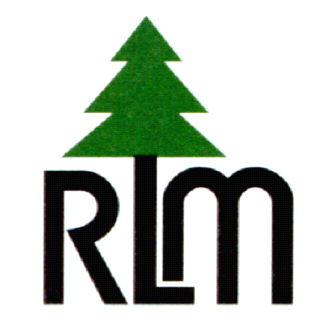 